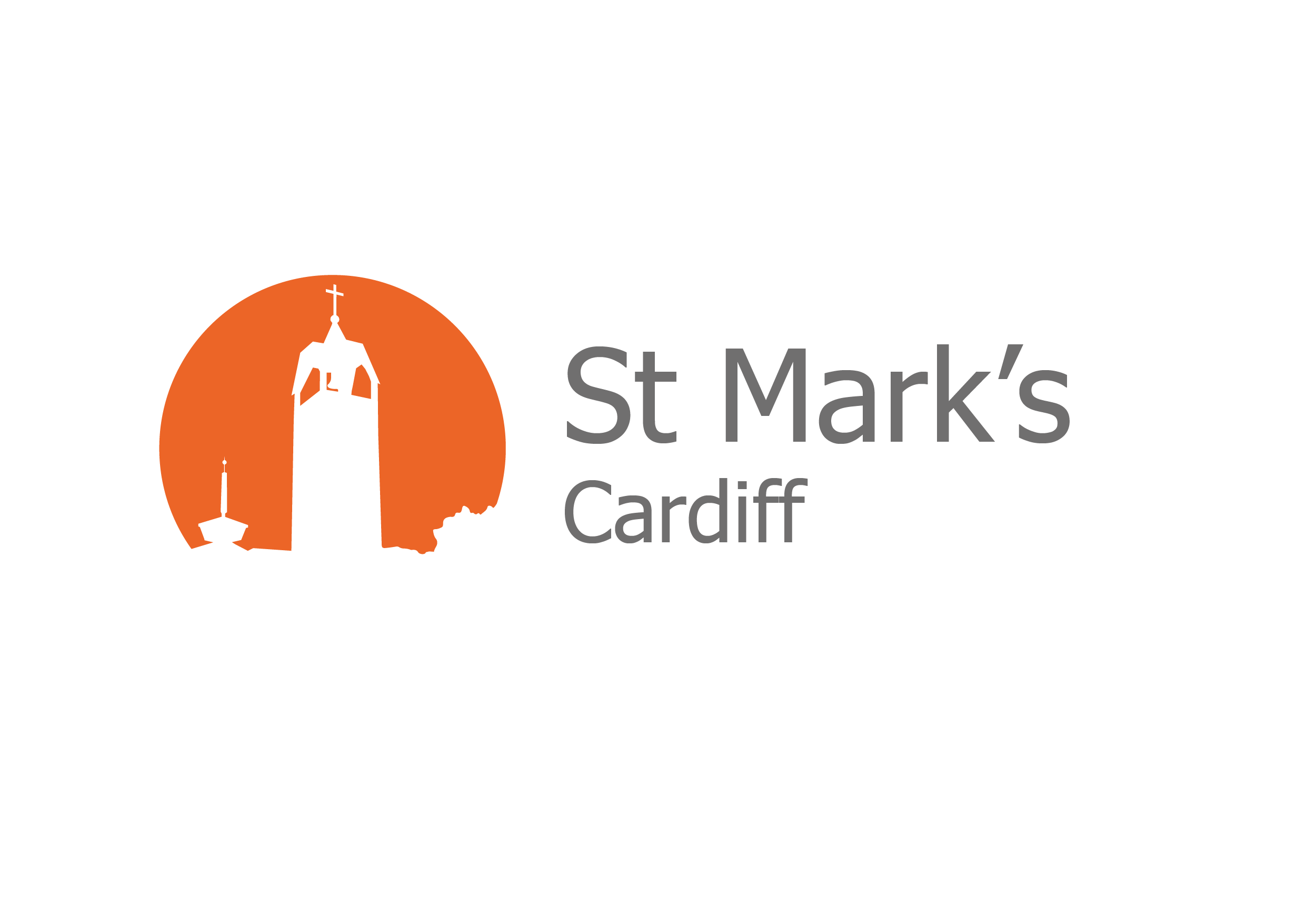 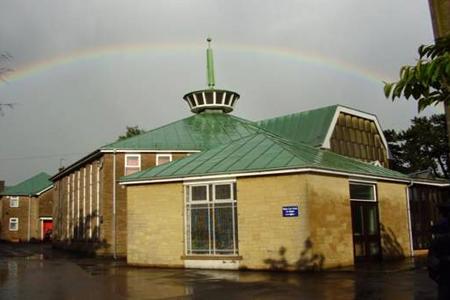 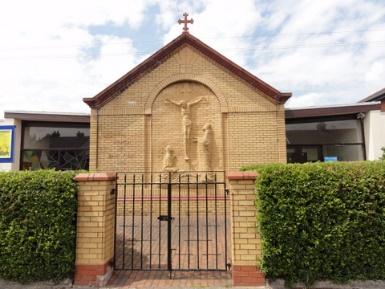 Application form: Children and Family PastorParish of St Mark’s Gabalfa and St Philip’s TremorfaClosing date: Oct 20th 20231.	Personal details2.	Education/qualifications – most recent first3.	Present employment	Tell us about your current work, study and/or volunteering:4.	Past employment (paid or unpaid) – most recent first	Please explain any gaps in employment5.	Relevant training courses – most recent first6.	Tell us about yourself, your hobbies and interests outside of work7.	Describe the ongoing development of your own Christian faith and commitment8.	Give details of Christian ministry with children and families that you have been involved in9.	Describe your experience of leadership and working with teams10.	Give details of your experience of working with schools11.	Tell us about your involvement in mission & evangelism 12.	Do you have any experience of working with children and young people with additional needs? Detail below:13.	Do you have any experience of working with multicultural communities? Detail below:14.	PERSONAL STATEMENT - Having read the Profile about the church, our job description and person specification, please give your reasons for applying for this post and explain what you would hope to bring to it.15.	References -  Please provide two references one of whom should be able to comment on your current employment (an employment reference would only be requested with prior consent). 16.	Driving17.	DBS Check – The role requires working with children and vulnerable adults and so a DBS check will be carried out before appointment. Do you foresee any issues in obtaining this?18.	Declaration Please return this form to: Email: 	office@stmarks-cardiff.co.uk orPost to St Mark’s Church, 206 North Road, Cardiff, CF14 3BL Tel 02920 619211Title and full name:Address:Mobile or Tel no.:Email:DatesDatesPlace of studyQualifications attainedFromToName and address of present employer:Job/role title:Name and address of present employer:Date of appointment/commencement:Name and address of present employer:Notice required/finish date:Please give details of duties and responsibilities:DatesDatesName and address of employerJob title and summary of dutiesReason for leavingFromToOrganising bodyCourse detailsDatesName:Job Title:Address:Post code:Telephone number:Email:Relationship to you:Name:Job Title:Address:Post code:Telephone number:Email:Relationship to you:Do you have a full, clean driving licence and use of a car?         Yes / NoI certify that to the best of my knowledge, the information given on this form is correct. Signature:  . . . . . . . . . . . . . . . . . . . . . . . . . . . . . . . . . . Date: . . . . . . . . . . . . . . . . . . . . .